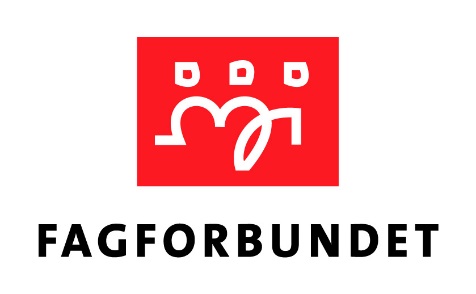 Lokale lønnsforhandlinger kap. 3 og 5 2021Navn: Resultatenhet/arbeidssted: Stilling: Telefon og mail hvis annen enn kommunal: Stillingsstørrelse: 	   	Stillingskode: 		Bruttolønn (i 100 % stilling): 		Har du fått individuell lønnsjustering etter forrige oppgjør?: Utdanning/videreutdanning relatert til stilling, presiser om noe av det er nytt siden forrige lønnsoppgjør: Ansvar: Erfaring:  Eventuelle endringer i arbeidsforholdet siden forrige lønnsoppgjør (nye arbeidsoppgaver, nye ansvarsområder, flere ansatte osv): Krav til ny lønn: Eventuelt krav til ny stillingskode: Eventuelle lønnskjevheter i forhold til sammenlignbare stillinger:Begrunnelse for kravet: